Galerie La Ferronnerie      Brigitte Négrier40, rue de la Folie-Méricourt                    F-75011 Paris +33 (0)1 78 01 13 13www.galerielaferronnerie.frmardi à vendredi : 14h-19h, samedi : 13h-19hMembre du Comité Professionnel des Galeries d’Art  Leurs NusFrédéric Coché/Dominique Dehais/Richard Müller/Clémence Périgon/Marie-Amélie Porcher/Vittorio Roerade/Marie Sochor/Jérôme Touron/vernissage le jeudi  3 juillet de 18h à 21h30exposition du 3 juillet au 26 juillet 2014                                La galerie la Ferronnerie sera fermée du 26  juillet au 3 septembre  2014                   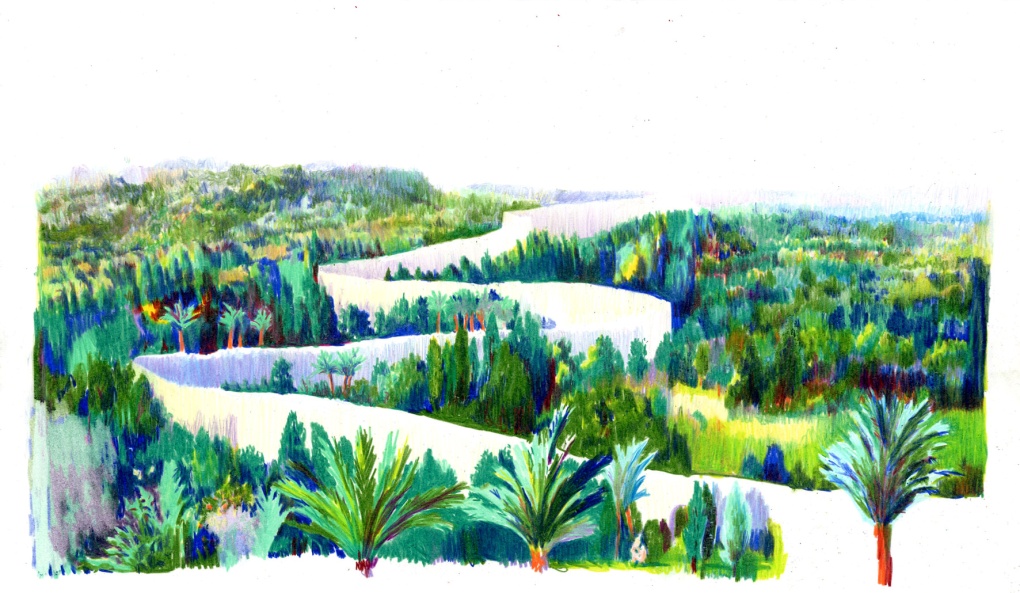 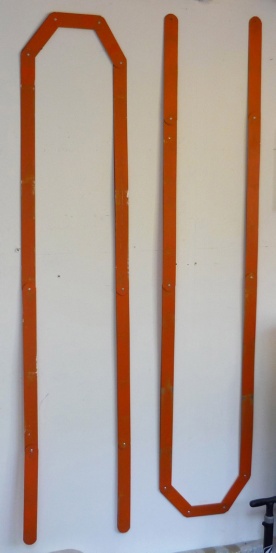       Frédéric Coché								Jérôme Touron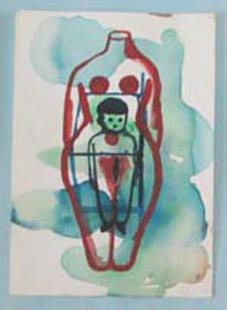 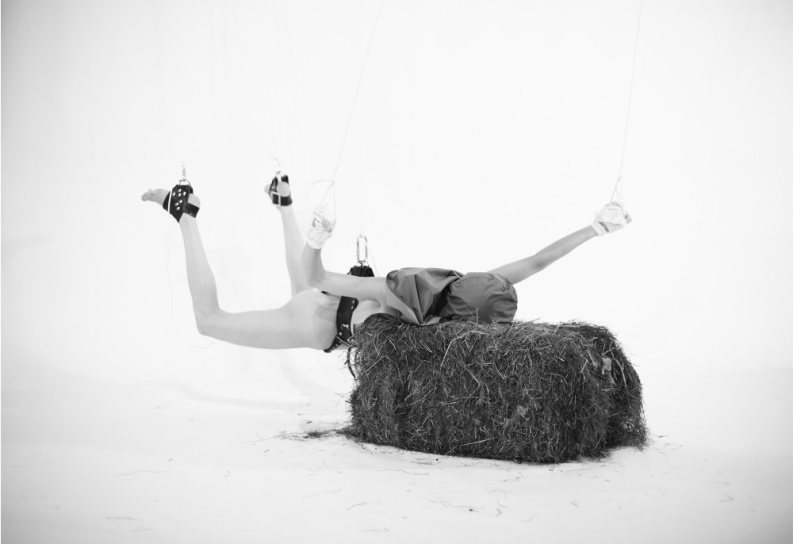             Vittorio Roerade			       Clémence Périgon	A venir à la galerie 4.09.14 > 4.10.14 Eva Bergera, Kaarina Kaikkonen, Valentina Traïanova ‘La plus belle pour aller danser’ peinture, vidéo, sculpture7.10.14 > 8.11.14, Frédéric Coché, solo showHors les mursFréderic Coché23.05.14 > 28.09.14 (S)ITATIONS, La Beauté devient avant-garde, une passion privée,Musée du Pays de Sarrebourg, France2.07.14 > 15.08.14 Trazas, exposition de groupe, Museo del Carmen, Valencia, EspagneSoizic Stokvis17.05.14 > 19.07.14  group show, La Vigie, Nîmes23.05.14 > 1.06.14 Je suis là, vous êtes ici. toute une histoire! Haubourdin, FranceDominique Dehais14.06.14 > 15.07.14 group show, Je suis là, vous êtes ici. toute une histoire! Commissaire Bernard Lallemand, Haubourdin-Lille, FranceLaurent Fiévet 18.07.14 > 2.11.14, group show, Esthétiques d'un monde désenchanté, Abbaye Saint André, Centre d’art contemporain, Meymac, France